18.01.2017г.Спланируйте Ваш визит в ПФР!Лучшие дни для посещениялучшее время для посещения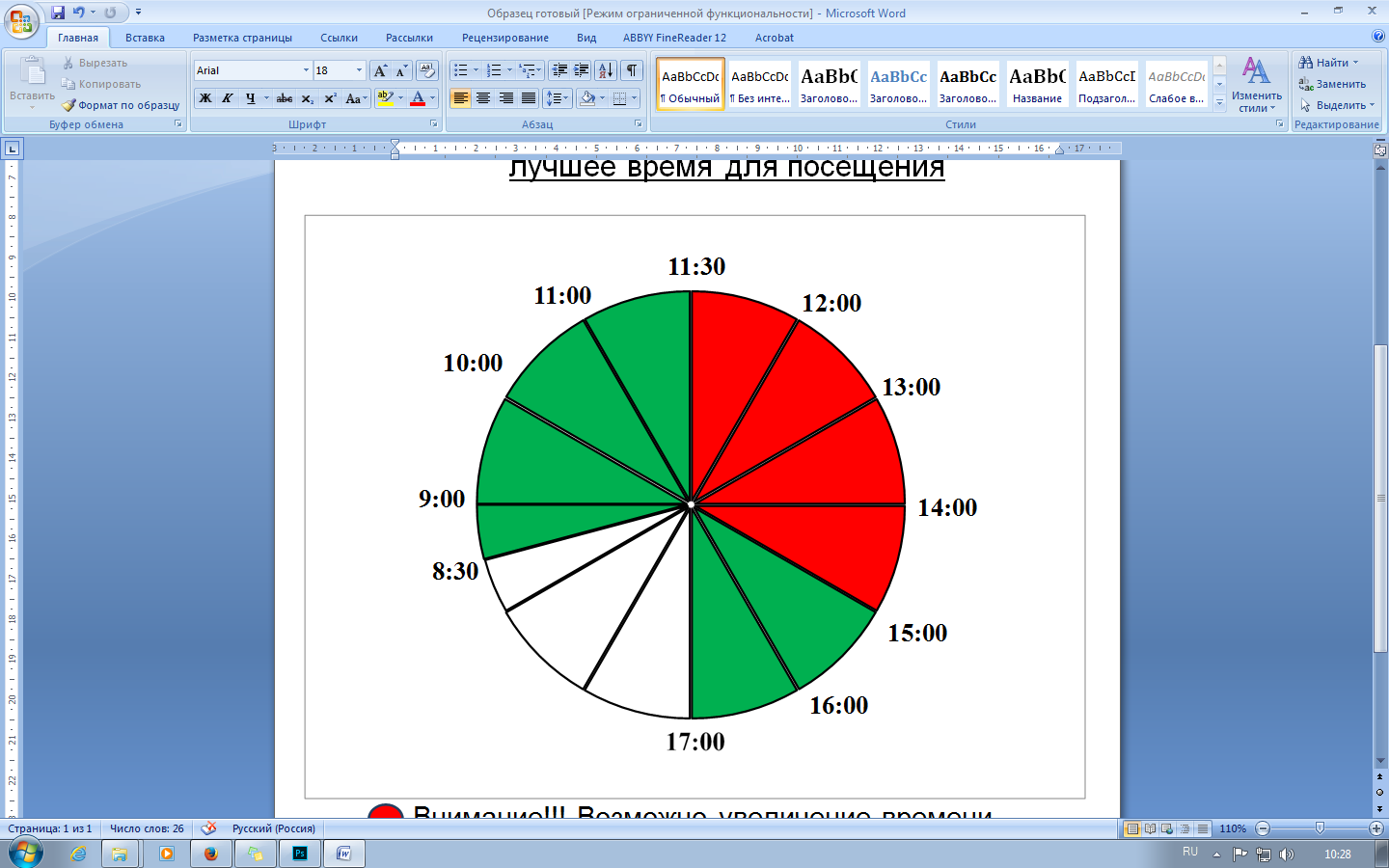 Внимание!!! Возможно увеличение времени              ожидания!  Время ожидания минимально.пнвтсрчтпт